Worksheet for Feasibility, Implementation, and Monitoring of Imported Fortified Rice 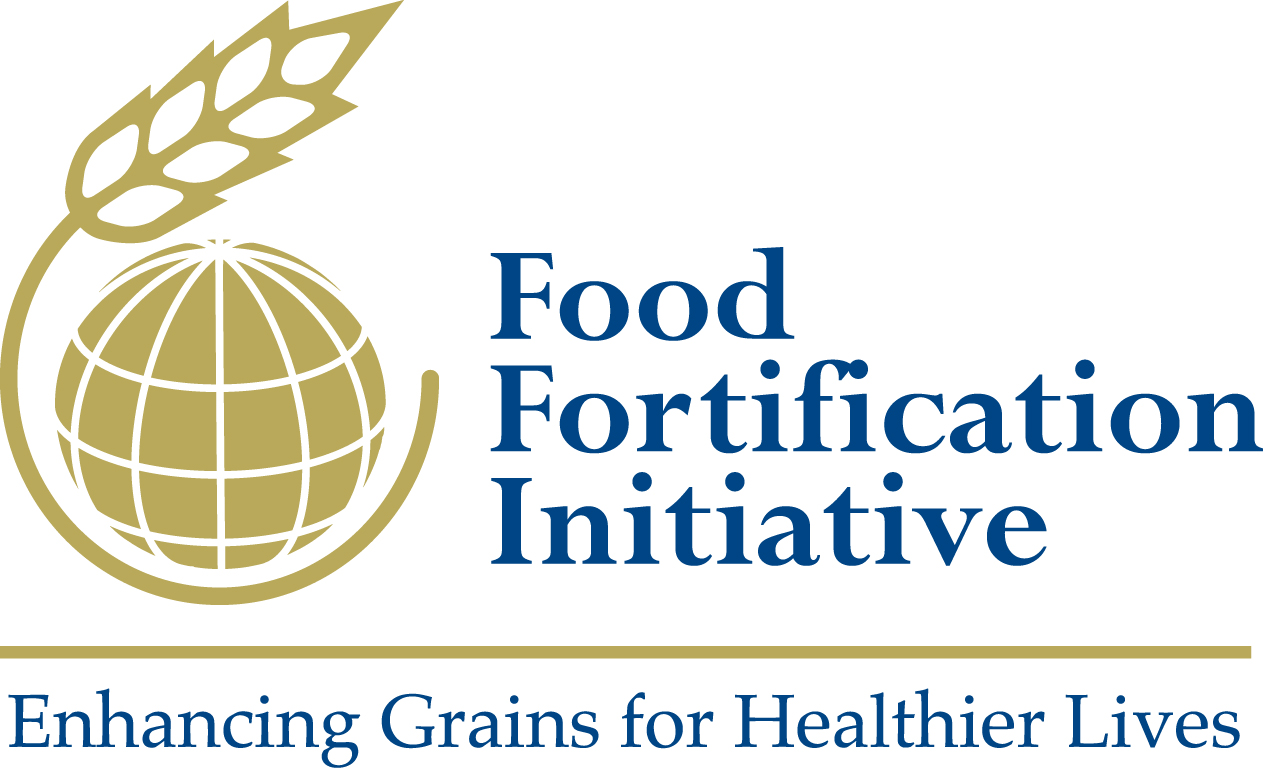 When rice is shipped, the imported commodity is usually milled rice, rather than paddy rice. At various points in the imported rice supply chain, rice can be fortified with vitamins and mineral to improve the nutrient intake of consumers. This worksheet will guide stakeholders in countries considering mandating fortification of rice imports.Part A: Decide if Imported Rice is a Suitable Vehicle for Food FortificationUnderstand the sources of rice in the country and which consumers eat imported rice. What percentage of the rice consumed in the country is imported, and how much is milled domestically? If a small percentage of rice is imported or if the imported rice is specialty rice that is not consumed by the target population, requiring fortification of rice imports may not be useful.Part B: Describe the Rice Milling IndustryUnless the country does not grow any rice at all, even countries that predominantly import rice may have a small rice milling industry. Thus, it is important to describe even a small (or nonexistent) rice milling industry. In other cases, rice is imported into countries and further milled before selling in the market. If possible, count the number of rice mills in the country, record their milling capacities and utilization, and note whether any central storage facilities exist. Part C: Describe the Rice Import IndustryUnderstanding how many rice importers are active in the country and who those importers are will assist efforts in industry communications and inform general expectations for import monitoring. In some countries, a rice importers association may facilitate data collection. Typical annual import amounts (as well as variability across years, to understand market fluctuations) will provide grain availability data if no consumption data is available. Industry data on import amounts can also provide a validation against FAO, USDA, and Customs availability data, as well as provide consumption estimates if consumption data is unavailable. Packaging and storage of imported rice (e.g. bulk vs. packaged) will inform whether fortification should be implemented either in country of export or after importation. Part D: Identify Roles and Responsibilities for Domestic Fortified Rice Production and Imported Food ControlFeasibility of a mandatory rice fortification program hinges on not just the supply/demand logistics of the rice supply (Parts B and C), but also the strength of the government’s regulatory monitoring system (specifically the imported food control system) to enforce a fortified rice supply. Although a country’s rice may be primarily imported, it is still important to understand how rice would be fortified domestically if there is a local industry. Rice importers will be reluctant to fortify if they feel that their domestic competitors will not be held to the rice fortification standards. Observe whether the country has a national self-sufficiency policy that supports the domestic rice industry through subsidies or taxes on imported rice. Without the government’s commitment to enforce a fortification program, mandatory legislation may fail to introduce fortified rice to the market. Enforcement activities include auditing fortified rice producers through process documentation as well as physical inspections to check nutrient quantities in the fortified foods. Physical inspections will need some laboratory capacity and resourcing.Because rice is an agricultural product, multiple government bodies may have responsibilities to monitor the production and import of rice. For example, in the Solomon Islands, Biosecurity/Quarantine under the Ministry of Agriculture is responsible for monitoring rice production and rice imports, while Food Safety under the Ministry of Health is responsible for monitoring fortified rice. Understanding the distinctions between the government body responsibilities will inform which government body must enforce fortification. Questions in Part D aim to understand the country capacity to monitor for fortified rice in both the domestic rice production and import food control system.Part E: After Introducing Fortification: Tips for Incorporating Fortified Rice in the Existing Monitoring System A successful regulated fortification program should also be incorporated in the existing regulatory system for imported foods, rather than stand as its own regulatory system with separate staff, funding, and activities. A regulatory system that folds in fortification into existing Standard Operating Procedures and documentation will be more sustainable long-term in achieving fortification as an industry standard. However, additional training on these added items may be necessary. This document is based on Food Fortification Initiative meetings and discussions with officials in the Solomon Islands Government (Customs and Excise, Environmental Health), rice importers, and development agencies (Food and Agriculture Organization, Australia’s Department of Foreign Affairs and Trade). Almost all the commercialized rice in Solomon Islands is imported, with small quantities of rice grown domestically for self-consumption or local commercial sale.Worksheet: Feasibility, Implementation, and Monitoring of Imported Fortified Rice Annex 1: Sample data collection sheet for rice importer dataCategories will need to be edited according to the rice varieties most commonly consumed/imported in the countryPart A: Decide if Imported Rice is a Suitable Vehicle for Food FortificationPart A: Decide if Imported Rice is a Suitable Vehicle for Food FortificationRice availability/consumption dataRice availability/consumption dataHow much rice is consumed in the country? How much rice is imported into the country?How much rice is grown domestically in the country?What is the average paddy-to-rice conversion?_____ MT rice consumed (milled equiv.)_____ MT rice imported (milled equiv.)_____ MT rice grown domestically (milled equiv.)_____%Rice consumption patternsRice consumption patternsDo rice consumption amounts differ between geographic populations? (e.g. Highlands vs. lowlands, urban vs. rural, high income vs. low income) Include consumption differences if possible.No ☐ Yes ☐   Describe:Is there any difference between imported rice and domestically grown rice?Appearance (e.g. varieties, percent broken, etc.)?Price?No ☐ Yes ☐   Describe:Part B: Describe the Rice Milling IndustryPart B: Describe the Rice Milling IndustryRice milling industry data sourcesRice milling industry data sourcesIs there a rice milling association?No ☐ Yes ☐   Describe:Industry structureIndustry structureHow many mills are in the country? How many mills have > 20 MT/day milling capacity?What proportion of the country’s milling takes place in > 20 MT/day capacity mills?What is the milling utilization of the > 20 MT/day capacity mills?How many mills have < 20 MT/day milling capacity?What proportion of the country’s milling takes place in < 20 MT/day capacity mills?What is the milling utilization of the < 20 MT/day capacity mills?What proportion of rice milled in-country is second milling of imported rice?If possible, map out the locations of the mills in the country_____ rice mills_____ rice mills > 20 MT/day milling capacity_____ % of total rice milled by > 20 MT/day capacity mills_____% milling utilization / ____ out of 365 days annually / ____ out of 30 days monthly_____ rice mills < 20 MT/day milling capacity_____ % of total rice milled by < 20 MT/day capacity mills_____% milling utilization / ____ out of 365 days annually / ____ out of 30 days monthly_____% of total rice milled in-country(Attach map)Part C: Describe the Rice Import IndustryPart C: Describe the Rice Import IndustryRice milling industry data sourcesRice milling industry data sourcesIs there a rice importers association?Are rice importers registered with Customs, Quarantine, or another government body?No ☐ Yes ☐   Describe:No ☐ Yes ☐   Describe:Industry structureIndustry structureHow many rice importers exist and are operational? Does this differ from the number officially registered? What kinds and quantities of rice does each company import annually? What countries (and in what quantities) does the rice come from?How often do rice shipments arrive?How much imported rice arrives in bulk containers?How much imported rice arrives already pre-packaged?_____ rice importers_____ operational importers_____ registered importersFor questions 20-24, see Annex 1, a suggested data collection sheet for rice import data by company. Part D: Identify Roles and Responsibilities for Domestic Fortified Rice Production and Imported Food ControlPart D: Identify Roles and Responsibilities for Domestic Fortified Rice Production and Imported Food ControlGovernment oversightGovernment oversightWhat government body is responsible for the monitoring of domestically produced fortified rice?Describe:What government body is responsible for the monitoring of imported rice?Describe:Which government body is responsible for the monitoring of imported foods? There may be more than one. Describe:How does Customs inform the relevant government body of imported rice shipments?Describe:Is there adequate staffing of government personnel to monitor imported foods?No ☐ Yes ☐   Describe:National laboratory capacityNational laboratory capacityIs there a national laboratory that can assist with qualitative or quantitative analysis of imported, fortified rice samples?Qualitative ☐ Quantitative ☐   Describe:Does the laboratory have adequate resourcing to perform these qualitative or quantitative tests?No ☐ Yes ☐   Part E: After Introducing Fortification: Tips for Incorporating Fortified Rice in the Existing Monitoring System Part E: After Introducing Fortification: Tips for Incorporating Fortified Rice in the Existing Monitoring System Is there a communications strategy to inform importers of the requirement to fortify?Has a “grace period” been identified to allow the importers a feasible implementation period?Are there existing government mechanisms that can be used to inform importers?No ☐ Yes ☐   No ☐ Yes ☐   No ☐ Yes ☐   Describe:Are there existing import food control forms that can be modified to include monitoring for rice fortification? No ☐ Yes ☐   Describe:Is training on additional monitoring practices in the import food control system necessary?No ☐ Yes ☐   Describe:Importer nameRice varieties and grades importedMT imported annually, milled rice# of shipments by monthMT imported annually, rice variety 1# of shipments by monthBulk or pre-packaged?Countries of origin (list % for each)